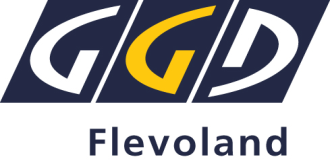 De afdeling Regionale Ambulancevoorziening verzorgt de ambulancehulpverlening voor de gehele provincie Flevoland, gedurende 24 uur per dag en gedurende 365 dagen per jaar. Vanuit 6 standplaatsen werken de ca. 130 medewerkers aan een professionele dienstverlening. In verband met mutaties in ons personeelsbestand zijn wij op zoek naar een GEDIPLOMEERDE AMBULANCECHAUFFEUR m/vFunctie-inhoud:het verrichten van zowel spoed-, als besteld vervoer;verricht assisterende taken onder verantwoordelijkheid van de ambulanceverpleegkundige;op verantwoorde wijze begeleiden van patiënten en hun familie ter plaatse en tijdens vervoer;op verzoek stand-by staan bij grootschalige evenementen of hulpverleningen;uitvoeren van diverse extra taken binnen de reguliere / dagelijkse bedrijfsvoering.Functie-eisen:in bezit van (SOSA) AvA-diploma ambulancechauffeur;uitstekende rijvaardigheid en in het bezit van rijbewijs C of C1;een goed oriëntatie vermogen;klantgericht en goede sociale- en communicatieve vaardigheden;competenties: stressbestendig, collegialiteit, creativiteit en inlevingsvermogen.Tot de selectieprocedure behoort een medische aanstellingskeuring en een verklaring omtrent goed gedrag (VOG).Salaris/arbeidsvoorwaarden:De functie van ambulanceverpleegkundige is ingedeeld in schaal 7 met een maximum salaris van
€ 2.843,00 bruto per maand bij een 36-urige werkweek. Inschaling is afhankelijk van leeftijd en ervaring.De eindejaarsuitkering bedraagt 8,33%. Het vakantiegeld bedraagt 8%. Uw pensioenzaken zijn ondergebracht bij het Algemeen Burgerlijk Pensioenfonds.Informatie:
Nadere informatie over deze vacature en de selectieprocedure worden u graag verstrekt door de heer
R.J. ter Meulen, teamleider P&O, tel: 0320  276 312. 
Sollicitaties:U kunt uw sollicitatiebrief met een uitgebreide CV, onder vermelding van vacaturenummer 2017/22, vóór 1 september 2017, richten aan de GGD Flevoland, t.a.v. het team Personeel & Organisatie, emailadres: peno@ggdflevoland.nl .Acquisitie n.a.v. deze advertentie wordt niet op prijs gesteld.